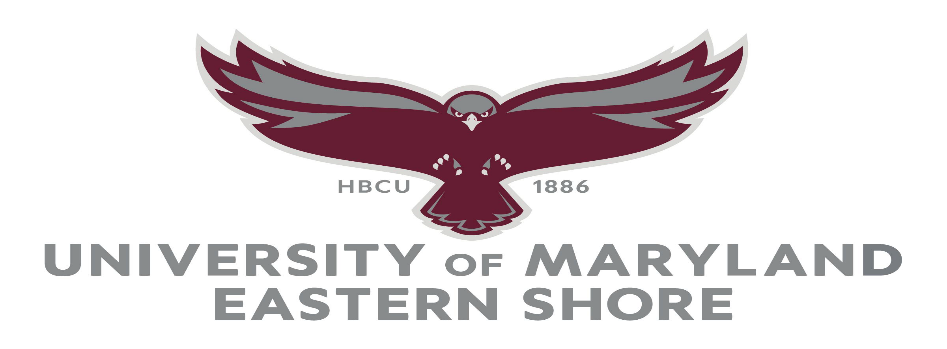 Faculty Assembly AgendaApril 9, 202411:00 am In person Frederick Douglass LibraryVirtually through Google MeetOfficers:   Chair - Dr. Joyce Bell	(3361)				Vice Chair – Dr. Amy Hagenrater-Gooding (6351)				Secretary – Ms. Corrie Cotton  (6630)Parliamentarian – Mr. Joseph Bree (6270)CUSF Representatives:  Dr. Etahe Johnson (6131) Meeting ActivityResponsibilityWelcome and Call to OrderDr. Joyce Bell (1 minute)Approval of March 12, 2024, MinutesMr. Joseph Bree (1 minute)Today’s Business President Anderson UpdatesProvost Allen UpdatesPool UpdateGeneral Education ProgramDSV Institutional DashboardsStanding Committee Updates— AcademicFaculty ConcernsNew BusinessFaculty Communication CommitteeDr. Heidi Anderson (15 minutes)Dr. Rondall Allen (10 minutes)VP Tara Owens (10 minutes)Dr. Terry Kundell (10 minutes)VP Urban Wiggins (10 minutes)Dr. Grace Namwamba (10 minutes)Dr. Amy Hagenrater-Gooding (10 minutes)Dr. Joyce Bell (5 minutes)AnnouncementsAll Faculty (5 minutes)AdjournmentDr. Joyce Bell (1 minute)